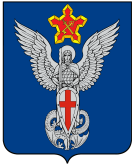 Ерзовская городская ДумаГородищенского муниципального районаВолгоградской области403010, Волгоградская область, Городищенский район, р.п. Ерзовка, ул. Мелиоративная 2,      тел. (84468) 4-78-78 тел/факс: (84468) 4-79-15РЕШЕНИЕот 18 апреля  2019 года                                 №  7/7О рассмотрении заявления гр. Поповой Г.Г.Рассмотрев заявление гр. Поповой Г.Г. по вопросу благоустройства дворовой территории около многоквартирного дома № 3 по ул. Комсомольская, квартал 7, Ерзовская городская ДумаРЕШИЛА:Рекомендовать Администрации Ерзовского городского поселения обратиться в УКС Городищенского муниципального района для составления сметы на ремонт участка дороги около многоквартирного дома № 3 по ул. Комсомольская, квартал 7.Председатель Ерзовской городской Думы                                                                                                Т.В. МакаренковаГлава Ерзовского городского поселения                                                                                       С.В. Зубанков 